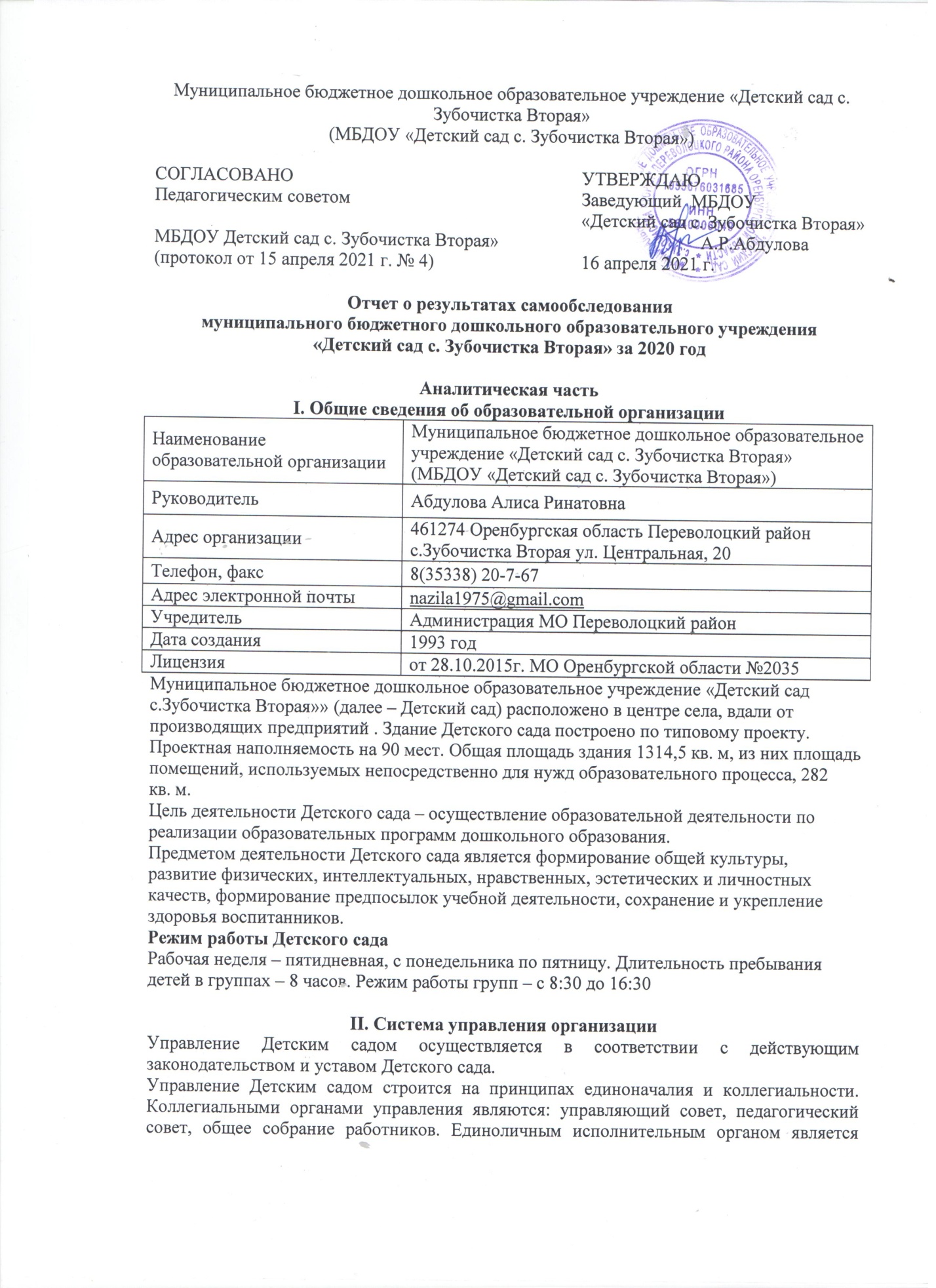 руководитель – заведующий.Органы управления, действующие в Детском садуСтруктура и система управления соответствуют специфике деятельности Детского сада. Таким образом, в ДОУ реализуется  возможность  участия  в  управлении   детским  садом  всех  участников  образовательного  процесса.  Заведующий детским садом занимает место координатора стратегических направлений.  В детском саду функционирует  Первичная профсоюзная организация. Все сотрудники МБДОУ «Детский сад с.Зубочистка Вторая» являются членами Первичной профсоюзной организации.III. Оценка образовательной деятельностиОбразовательная деятельность в Детском саду организована в соответствии с Федеральным законом от 29.12.2012 № 273-ФЗ «Об образовании в Российской Федерации», ФГОС дошкольного образования, СанПиН 2.4.1.3049-13 «Санитарно-эпидемиологические требования к устройству, содержанию и организации режима работы дошкольных образовательных организаций».Образовательная деятельность ведется на основании утвержденной основной образовательной программы дошкольного образования, которая составлена в соответствии с ФГОС дошкольного образования, с учетом примерной образовательной программы дошкольного образования, санитарно-эпидемиологическими правилами и нормативами, с учетом недельной нагрузки.Детский сад посещают 20  воспитанников  в возрасте от 2 до 7 лет. В Детском саду сформировано 2 разновозрастные группы   общеразвивающей направленности. Из них:−  младшая разновозрастная  группа – 7 детей;− старшая разновозрастная  группа – 13 детей;Уровень развития детей анализируется по итогам педагогической диагностики. Формы проведения диагностики:− диагностические занятия (по каждому разделу программы);− диагностические срезы;− наблюдения, итоговые занятия.Разработаны диагностические карты освоения основной образовательной программы дошкольного образования Детского сада (ООП Детского сада) в каждой возрастной группе. Карты включают анализ уровня развития целевых ориентиров детского развития и качества освоения образовательных областей. Так, результаты качества освоения ООП Детского сада на конец 2020года выглядят следующим образом:Воспитательная работаЧтобы выбрать стратегию воспитательной работы, в 2020 году проводился анализ состава семей воспитанников.Характеристика семей по составуХарактеристика семей по количеству детейВоспитательная работа строится с учетом индивидуальных особенностей детей, с использованием разнообразных форм и методов, в тесной взаимосвязи воспитателей, специалистов и родителей. Детям из неполных семей уделяется большее внимание в первые месяцы после зачисления в Детский сад.Работа в период самоизоляцииДо конца апреля все организации страны приостановили свою деятельность (Указ Президента от 02.04.2020 № 239). Изменить привычный образ жизни и находиться постоянно дома – это стресс не только для взрослых, но и для детей.  Возникает много сложностей, вопросов, непониманий. Многие взрослые впервые получат опыт работы из дома, а дети будут вынуждены не посещать дошкольное учреждение. Это то время, когда есть возможность, узнать друг друга лучше, понаблюдать, кто как меняется и переживает эти изменения.Как комфортно организовать пространство для ребенка, почему важно соблюдать режим дня и в какие игры играть на карантине, вот какие цели и задачи  ставили воспитатели и педагоги в своих методических рекомендации  в оказании помощи родителям детского сада.Основные задачи данных методические рекомендаций:-способствовать повышению интереса родителей к воспитательно-образовательному процессу в отношении своих детей; -использовать возможность дистанционного общения с родителями (законными представителями) воспитанников, как способ налаживания тесного взаимодействия;-настраивать детей на желание заниматься развивающими играми и заданиями вне детского сада.Каждый день воспитатели выкладывали в свои группы видео разработанного им занятия или давали ссылку на материал для ознакомления, а также на творческие мастер- классы, которые ребёнок может выполнить самостоятельно или при помощи взрослого.Затем детям и родителям предлагали провести опыты, посмотреть мастер-классы, после которых они могут сделать поделку, нарисовать рисунок на заданную тему или позаниматься на увлекательном занятии педагога, тем самым повысив свой уровень развития.Дополнительное образованиеДополнительного образования нет.IV. Оценка функционирования внутренней системы оценки качества образования   В Детском саду утверждено положение о внутренней системе оценки качества образования от 19.09.2018. Мониторинг качества образовательной деятельности в 2020году показал хорошую работу педагогического коллектива по всем показателям.    Состояние здоровья и физического развития воспитанников удовлетворительные. 85 процентов детей успешно освоили образовательную программу дошкольного образования в своей возрастной группе. Воспитанники подготовительных группы показали высокие показатели готовности к школьному обучению. В течение года воспитанники Детского сада успешно участвовали в конкурсах и мероприятиях различного уровня.V. Оценка кадрового обеспечения     Детский сад укомплектован педагогами на 100 процентов согласно штатному расписанию.На сегодняшний день в учреждении трудятся 2 педагогических работника:С высшим педагогическим образованием- 1;  со средним педагогическим образованием - 1 .                  Распределение педагогов по стажу работы Педагоги ДОУ  повышают свою квалификацию  на проводимых МО района и  в детском саду:  семинарах, практикумах, педагогических советах, консультациях, открытых занятиях и т.д.Успешной реализации намеченных планов работы способствуют разнообразные методические формы работы с кадрами: 
- педсоветы, 
- теоретические и практические семинары, 
- деловые игры, 
- дискуссии, 
- выставки, 
- круглые столы, 
- смотры-конкурсы, - творческие отчеты, накопленный материал собирается и формируется в творческие папки. Курсы повышения квалификации в 2020 году прошли оба педагога:Муртазина З Н «Цифровая грамотность педагога. Дистанционные технологии обучения» Курамшина О.И. «Цифровая грамотность педагога. Дистанционные технологии обучения»       Детский сад укомплектован кадрами полностью. Педагоги постоянно повышают свой профессиональный уровень, эффективно участвуют в работе методических объединений, знакомятся с опытом работы своих коллег и других дошкольных учреждений, а также саморазвиваются. Все это в комплексе дает хороший результат в организации педагогической деятельности и улучшении качества образования и воспитания дошкольников.VI. Оценка учебно-методического и библиотечно-информационного обеспечения    В Детском саду библиотека является составной частью методической службы. Библиотечный фонд располагается в методическом кабинете, кабинетах, группах детского сада. Библиотечный фонд представлен методической литературой по всем образовательным областям основной общеобразовательной программы, детской художественной литературой, периодическими изданиями, а также другими информационными ресурсами на различных электронных носителях. В каждой возрастной группе имеется банк необходимых учебно-методических пособий, рекомендованных для планирования воспитательно-образовательной работы в соответствии с обязательной частью ООП.В 2020 году Детский сад пополнил учебно-методический комплект к примерной общеобразовательной программе дошкольного образования «От рождения до школы» в соответствии с ФГОС. Приобрели наглядно-дидактические пособия:− настольные игры « Наша безопасность», « Правила дорожного движения», «Звуки», «Цвета»− картины для рассматривания, плакаты;− рабочие тетради для обучающихся.Оборудование и оснащение методического кабинета достаточно для реализации образовательных программ. В методическом кабинете созданы условия для возможности организации совместной деятельности педагогов. Информационное обеспечение Детского сада включает:− информационно-телекоммуникационное оборудование – компьютер, 2 принтера, 1 DVD-плеер, проектор мультимедиа, 2 ноутбука.− программное обеспечение – позволяет работать с текстовыми редакторами, интернет-ресурсами, фото-, видеоматериалами, графическими редакторами.В Детском саду учебно-методическое и информационное обеспечение достаточное для организации образовательной деятельности и эффективной реализации образовательных программ.VII. Оценка материально-технической базыВ Детском саду сформирована материально-техническая база для реализации образовательных программ, жизнеобеспечения и развития детей. В Детском саду оборудованы помещения:− групповые помещения – 2;− кабинет заведующего – 1;− методический кабинет – 1;− музыкальный зал/физкультурный зал – 1;− пищеблок – 1;− прачечная – 1;− медицинский кабинет – 1;При создании предметно-развивающей среды воспитатели учитывают возрастные, индивидуальные особенности детей своей группы. Оборудованы групповые комнаты, включающие игровую, познавательную, обеденную зоны.В 2020году Детский сад провел текущий ремонт 2 групп, 2 спальных помещений, коридоров 1 и 2 этажей, пищеблока, музыкального зала. Материально-техническое состояние Детского сада и территории соответствует действующим санитарно-эпидемиологическим требованиям к устройству, содержанию и организации режима работы в дошкольных организациях, правилам пожарной безопасности, требованиям охраны труда. С целью профилактики новой короновирусной инфекцией в 2020 году были приобретены рециркулятор бактерицидный для обеззараживания воздуха 2шт, бесконтактный термометр 1шт, дезинфицирующие средства.Выводы по результатам деятельности и перспективы:          Обеспечение качества воспитательно - образовательной работы с детьми происходило за счет создания условий для организации образовательного процесса согласно нормативно-правовым документам, создания условий для дополнительного образования детей, складывающейся системы поддержания здоровья детей и физического развития, за счет профессиональной подготовки кадров.           Существует необходимость продолжить работу по мотивации педагогов на самоутверждение, через индивидуальную траекторию профессионального саморазвития, активное участие в наработке и презентации опыта работы (форум, ярмарки, стендовая, публикации, конкурсы и другие), как внутри дошкольного учреждения, так и организуемые районом .            Наряду с достаточно высокими достижениями освоения ООПДО, отмечаются трудности и проблемы у детей в сфере общения, речевого развития.            Продолжить вовлечение родителей в организацию образовательной деятельности в ДОУ. Активизировать работу по взаимодействию ДОУ с учреждениями дополнительного образования и культуры для реализации образовательной программы дошкольного образовательного учреждения и развития индивидуальности ребенкаРезультаты анализа показателей деятельности организацииДанные приведены по состоянию на 29.12.2020г      Анализ показателей указывает на то, что Детский сад имеет достаточную инфраструктуру, которая соответствует требованиям СанПиН 2.4.1.3049-13 «Санитарно-эпидемиологические требования к устройству, содержанию и организации режима работы дошкольных образовательных организаций» и позволяет реализовывать образовательные программы в полном объеме в соответствии с ФГОС ДО.     Детский сад укомплектован достаточным количеством педагогических и иных работников, которые имеют высокую квалификацию и регулярно проходят повышение квалификации, что обеспечивает результативность образовательной деятельности.Наименование органаФункцииЗаведующийКонтролирует работу и обеспечивает эффективное взаимодействие структурных подразделений организации, утверждает штатное расписание, отчетные документы организации, осуществляет общее руководство Детским садомУправляющий советРассматривает вопросы:− развития образовательной организации;− финансово-хозяйственной деятельности;− материально-технического обеспеченияПедагогический советОсуществляет текущее руководство образовательной деятельностью Детского сада, в том числе рассматривает вопросы:− развития образовательных услуг;− регламентации образовательных отношений;− разработки образовательных программ;− выбора учебников, учебных пособий, средств обучения и воспитания;− материально-технического обеспечения образовательного процесса;− аттестации, повышении квалификации педагогических работников;− координации деятельности методических объединенийОбщее собрание работниковРеализует право работников участвовать в управлении образовательной организацией, в том числе:− участвовать в разработке и принятии коллективного договора, Правил трудового распорядка, изменений и дополнений к ним;− принимать локальные акты, которые регламентируют деятельность образовательной организации и связаны с правами и обязанностями работников;− разрешать конфликтные ситуации между работниками и администрацией образовательной организации;− вносить предложения по корректировке плана мероприятий организации, совершенствованию ее работы и развитию материальной базыРодительский комитет-содействует организации совместных мероприятий в МБДОУ,  -оказывает посильную помощь  в укреплении материально-технической базы,- благоустройстве его помещений, детских площадок и территории.Выше нормыВыше нормыНормаНормаНиже нормыНиже нормыИтогоИтогоКол-во%Кол-во%Кол-во%Кол-во% воспитанников в пределе нормыКачество освоения образовательных областей52512603152085Состав семьиКоличество семейПроцент от общего количества семей воспитанниковПолная1280%Неполная с матерью320%Неполная с отцом00 %Количество детей в семьеКоличество семейПроцент от общего количества семей воспитанниковОдин ребенок213%Два ребенка640%Три ребенка и более747%Стаж работыКоличество человек До 5 летОт 5 до 10 летОт 10 до 15 летОт 15 до 20 лет1Свыше 20 лет1ПоказателиЕдиница измеренияКоличествоОбразовательная деятельностьОбразовательная деятельностьОбразовательная деятельностьОбщее количество воспитанников, которые обучаются по программе дошкольного образованияв том числе обучающиеся:человек20в режиме полного дня (8–12 часов)человек20в режиме кратковременного пребывания (3–5 часов)человек0в семейной дошкольной группечеловек0по форме семейного образования с психолого-педагогическим сопровождением, которое организует детский садчеловек0Общее количество воспитанников в возрасте до трех летчеловек2Общее количество воспитанников в возрасте от трех до восьми летчеловек18Количество (удельный вес) детей от общей численности воспитанников, которые получают услуги присмотра и ухода, в том числе в группах: человек (процент)8–10-часового пребываниячеловек (процент)20 (100%)12–14-часового пребываниячеловек (процент)0 (0%)круглосуточного пребываниячеловек (процент)0 (0%)Численность (удельный вес) воспитанников с ОВЗ от общей численности воспитанников, которые получают услуги:человек (процент)по коррекции недостатков физического, психического развитиячеловек (процент)0 (0%)обучению по образовательной программе дошкольного образованиячеловек (процент)0 (0%)присмотру и уходучеловек (процент)0 (0%)Средний показатель пропущенных по болезни дней на одного воспитанникадень17Общая численность педработников, в том числе количество педработников:человек2с высшим образованиемчеловек0высшим образованием педагогической направленности (профиля)человек1средним профессиональным образованиемчеловек0средним профессиональным образованием педагогической направленности (профиля)человек1Количество (удельный вес численности) педагогических работников, которым по результатам аттестации присвоена квалификационная категория, в общей численности педагогических работников, в том числе:человек (процент)0 (0%)с высшейчеловек (процент)0первойчеловек (процент)0 (0%)Количество (удельный вес численности) педагогических работников в общей численности педагогических работников, педагогический стаж работы которых составляет:человек (процент)до 5 летчеловек (процент)0больше 30 летчеловек (процент)0Количество (удельный вес численности) педагогических работников в общей численности педагогических работников в возрасте:человек (процент)до 30 летчеловек (процент)0(00%)от 55 летчеловек (процент)0 (00%)Численность (удельный вес) педагогических и административно-хозяйственных работников, которые за последние 5 лет прошли повышение квалификации или профессиональную переподготовку, от общей численности таких работниковчеловек (процент)2 (100%)Численность (удельный вес) педагогических и административно-хозяйственных работников, которые прошли повышение квалификации по применению в образовательном процессе ФГОС, от общей численности таких работниковчеловек (процент)2 (100%)Соотношение «педагогический работник/воспитанник»человек/человек14/1Наличие в детском саду:да/нетмузыкального руководителяда/нетдаинструктора по физической культуреда/нетнетучителя-логопедада/нетнетлогопедада/нетнетучителя-дефектологада/нетнетпедагога-психологада/нетнетИнфраструктураИнфраструктураИнфраструктураОбщая площадь помещений, в которых осуществляется образовательная деятельность, в расчете на одного воспитанникакв. м2Площадь помещений для дополнительных видов деятельности воспитанниковкв. м100Наличие в детском саду:да/нетфизкультурного залада/нетмузыкального залада/нетдапрогулочных площадок, которые оснащены так, чтобы обеспечить потребность воспитанников в физической активности и игровой деятельности на улицеда/нетда